IZDELAJ SVOJO IGRO Za izdelavo igre potrebuješ: - eno palico ali rolico od brisačk - papirnate okrogle krožnike ali kartone- flomastre ali vodene barvice/tempereKako narediti igro: - Palico zapiči doma na travniku (lahko prazno rolo nalepiš na nek karton in postaviš tudi na  trdo površino).- Iz papirnatih okroglih krožnikov naredi obročke, tako da iz sredine izrežeš krog. Če nimaš krožnikov, naredi na karton večji krog in znotraj večjega kroga še manjši krog; najprej obreži velik krog, nato pa iz sredine izreži še manjši krog.- Ko dobiš obročke, jih nato še z različnimi barvami pobarvaj. Kako igrati: - Skušaj zadeti obroček na palico. - Zmaga igralec, ki zadane več obročkov na palico. 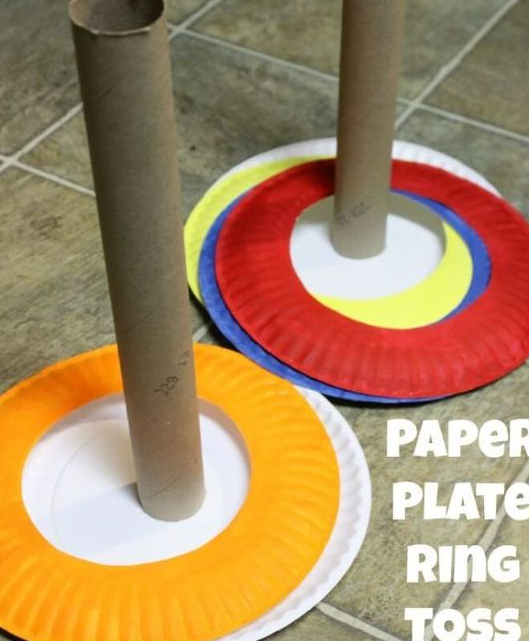 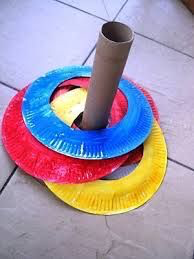 